Date d'entrée: June 26, 2014Membre de l'AICESISForum Consultatif Économique et Social du Mercosur- Section Argentine (Membre associé)Coordinateur : Monsieur Jorge ZORREGUIETA 
Coordinateur : Monsieur Roberto PONSContacts(54-11) 4124-2300(54-11) 4124-2301Com-mer@uia.org.ar / Robertop@uia.org.arUnion Industrial Argentina - Av. De Mayo 1147/57 - 2° piso - BUENOS-AIRES (ARGENTINA)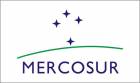 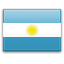 